NAGYKOVÁCSI NAGYKÖZSÉG ÖNKORMÁNYZATÜGYRENDI, ÖSSZEFÉRHETETLENSÉGI, JOGI ÉS KÜLSŐ KAPCSOLATOK BIZOTTSÁGELNÖKEMEGHÍVÓ Nagykovácsi Nagyközség ÖnkormányzatánakÜgyrendi, összeférhetetlenségi, jogi és külső kapcsolatok bizottságiüléséreAz ülés helye: 	Vállalkozói InkubátorházIdőpontja: 		2016. január 27. (szerda) 08.00 óraNapirend: Döntés a Képviselő-testület 2016. év I. félévi munka- és üléstervéről E – 1Előterjesztő: Kiszelné Mohos Katalin polgármesterElőadó: Papp István jegyzőTárgyalja: EÜB, OKB, PB, ÜBTájékoztató a képviselői vagyonnyilatkozatokrólElőterjesztő: Bánóczi Margit ÜB elnökNagykovácsi, 2016. január 21.Bánóczi Margit sk.  bizottsági elnök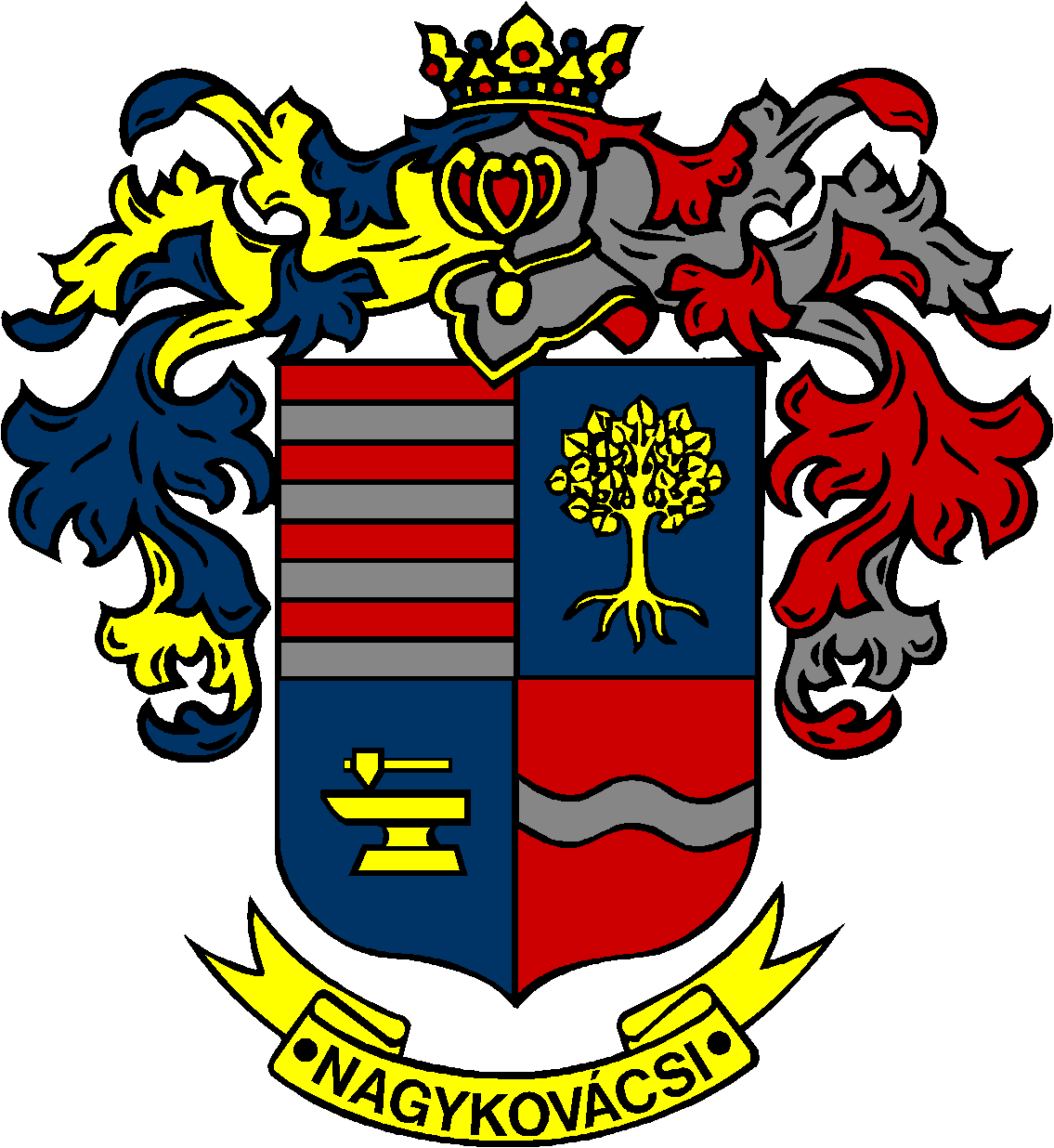 